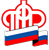 Государственное Учреждение - Управление Пенсионного фондаРоссийской Федерации в Россошанском районе Воронежской области(межрайонное)Клиентская служба (на правах отдела) (в Кантемировском районе)__________________________________________________________________Доставка пенсий почтовыми отделениями с 17 сентября 2019г.	Государственное учреждение - Управление Пенсионного фонда Российской Федерации в Россошанском районе Воронежской области (межрайонное) информирует, что в связи с реорганизацией (преобразованием) ФГУП «Почта России» в АО «Почта России» и в целях обеспечения своевременной доставки пенсий и иных социальных выплат согласован следующий порядок доставки пенсий и иных социальных выплат в сентябре 2019 года.1. ОПС, выходные дни, у которых приходятся на воскресенье, произведут доставку и выплату пенсии:17 сентября –за 17 и 20 сентября;18 сентября –за 18 и 21 сентября;19 сентября – за 19 и 22 сентября.2. ОПС, выходные дни, у которых приходятся на воскресенье и понедельник, произведут доставку и выплату пенсии:17 сентября – за 17 и 20 сентября;18 сентября – за 18 и 21 сентября;19 сентября – за 19 и 22 сентября.3. ОПС, выходные дни, у которых приходятся на воскресенье, понедельник и среду, произведут доставку и выплату пенсии:17 сентября – за 17, 18 и 20 сентября;19 сентября – за 19, 21 и 22 сентября.4. ОПС, выходные дни, у которых приходятся на воскресенье, вторник, четверг и субботу, произведут доставку и выплату пенсии:16 сентября – за 16, 17 и 19 сентября;18 сентября – за 18, 20, 21 и 22 сентября.5. ОПС, выходные дни, у которых приходятся на воскресенье, понедельник, среду и четверг, произведут доставку и выплату пенсии:17 сентября - за 17, 18 и 19 сентября;20 сентября – за 20, 21 и 22 сентября.6. ОПС, выходные дни, у которых приходятся на воскресенье, понедельник, четверг и субботу, произведут доставку и выплату пенсии:17 сентября – за 17, 19 и 20 сентября;18 сентября – за 18, 21 и 22 сентября.7. ОПС, выходные дни, у которых приходятся на воскресенье, понедельник, среду и пятницу, произведут доставку и выплату пенсии:17 сентября – за 17, 18 и 20 сентября;19 сентября – за 19, 21 и 22 сентября.